Director of the Institute of Plant Genetics, Polish Academy of Sciences (IPG PAS) in Poznań announces open competition for various positions in the area of plant nanotechnology at the IPG PAS in the framework of Horizon 2020 ERA Chair project (NANOPLANT- GA856961) funded by the EU. Job details:Number of positions: 02 (Two senior researchers) Work place: Poznań, PolandDepartment/Division/Faculty: Plant NanotechnologyResearch field: Biotechnology/Nanobiotechnology/Agronomy/Agricultural science/Plant nanotechonologyContract type: Full-time employment, fixed term for 3-4 yearsSalary range: 4,607,00 Euro per monthDeadline: The selection process will be kept open until a suitable candidate is found. Applications received earlier will be assured of careful consideration.Required QualificationsSenior Researcher 1 (SR-01): Ph.D. in plant science, nanotechnology, or a related field and has developed some degree of independence.Outstanding scientific achievements in research in one of the areas of plant nanotechnology. Experience in the application of OMICS (transcriptomics, metabolomics, proteomics and functional genomics), molecular and biochemical approaches to plant-nanomaterial interactions.Ability to attract competitive research funding and manage projects.Excellent communication skills in English.Ability to communicate with other scientists and stakeholders at the interface between academia and industry will be positively evaluated.Senior Researcher 2 (SR-02): Ph.D. in Agricultural Science /Agronomy/ Plant Science or related field and has developed a degree of independence. Outstanding scientific achievements in agronomy or plant physiology. Previous experience in research on organic farming or assessing the impact of nanomaterial-based formulations is an asset.Ability to attract competitive research funding and manage projects.Excellent communication skills in English.Ability to communicate with other scientists and stakeholders at the interface between academia and industry will be positively evaluated.Main dutiesConduct high quality research in the field of plant nanotechnology and develop an innovative research profile. Exploit synergies with existing teams and develop national and international collaborations. Achieve the objectives of the project in close collaboration with team members, the ERA chair and the project coordinator. Ensure achieving all measurable outcomes specified in the project description. Disseminate the research results through high quality publications, participation in conferences, workshops and seminars.What we offerA full-time employment contract for the entire life span of the project with a potential for continuation. An attractive salary, pension scheme, health insurance.36 working days of holidays per year. Generous funding to attend national and international conferences, seminars, short/long-term work visits. Excellent opportunity for career development and a stimulating international working environment.Documents RequiredCurriculum vitae. Complete list of publications highlighting the five most important articles. Letter of motivation describing the candidate's research and leadership skills. The contact details of 3 references, who may be contacted for an opinion on the candidate.Scan or photocopy of the higher degree or diploma.Information about career break (if applicable).Experience certificates (if applicable). Consent to the processing of personal data of the Candidate for the purposes of the competition.How to ApplyApplications in English with all required documents in electronic format, combined in a single file, must be sent to: work@igr.poznan.pl Clearly indicate in the subject line of the email the position for which you are applying (SR -01-Nanoplant for Senior Researcher 1 position, SR -02-Nanoplant for Senior Researcher 2 position).For more information about the project, please visit http://nano-plant.eu. Informal inquiries about the position should be directed to the following email address: nanoplant@igr.poznan.plSelection ProcessThe selection of the best candidate is carried out in two rounds. In the first round, candidates will be evaluated on the basis of their scientific performance and academic excellence (leadership skills, administrative experience, international mobility and team leadership). The documents submitted by the candidates will be evaluated by the Selection Committee and the top candidate(s) will be invited, on a first-come, first-served basis, to give a presentation to the Selection Committee (via videoconference or by visiting IPG PAS).Criteria for the assessment of candidates to be employed at the IPG PAS in senior or postdoc positions:Matching the candidate's experience and skills to the planned field of studyCreativity measured:   the quality and number of publications in which the candidate is the first author or corresponding author, as well as the number of citations of the candidate's papers (Web of Science Core Collection) and the Hirsch index;  number of patents/patent applications and/or implementations (if applicable);   the quality and number of managed research projects and development works (if applicable).Mobility in their scientific career, including completed scientific internships, change of scientific profile, internships and work in industry.Announcement of the results: As soon as the positions are filled.The application must contain the following statement"I, the undersigned, give my consent to the processing by the Institute of Plant Genetics, Polish Academy of Sciences (hereinafter referred to as IGR PAN) with headquarters at Strzeszynska 34, 60-479 Poznan, my personal data contained in the submitted competition documentation for the needs necessary in the recruitment process, including to put my name and surname in the information on the results of the recruitment carried out on the Institute’s website. I have been informed that consent is voluntary and that I have the right to withdraw my consent at any time, and withdrawal of consent does not affect the lawfulness of the processing that was carried out on its basis before its withdrawal. I have also read the IGR PAN information clause.” ATTENTION: at the stage of the recruitment process, there is no requirement to present documents certified by the apostille clause nor the requirement of nostrification of diplomas (https://nawa.gov.pl/uznawalnosc/informacje-dla-uczelni/nostryfikacja-dyplomow). These requirements must be met if the candidate is accepted. 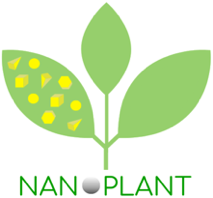 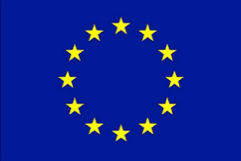 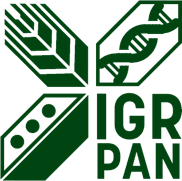 